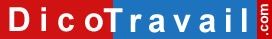 Prénom – Nom
Adresse
Code Postal – VilleNom de la Société
Adresse
Code postal – VilleLettre recommandée avec accusé de réception ou Lettre remise en main propre contre déchargeDemande de prise d’un congé de soutien familialLieu, Date,Madame, Monsieur,Conformément à l’article L. 3142-22 du code du travail je souhaite suspendre mon activité pour m’occuper de < indiquez le lien de parenté avec vous > qui présente < un handicap ou une perte d’autonomie d’une particulière gravité >.En conséquence, je serai absent du < date > au < date >.Vous trouverez ci-joint les justificatifs nécessaires.Je vous prie d’agréer, Madame, Monsieur, l’expression de mes salutations distinguées.SignatureAVERTISSEMENT sur l'utilisation des modèles de lettresNous vous rappelons que le site Dicotravail.com ne donne aucun conseil personnalisé. Les modèles de lettres ne constituent pas une consultation juridique ni une rédaction réalisée en fonction de votre cas personnel. Ce qui implique qu’avant toute démarche pouvant avoir des conséquences, nous vous conseillons de recourir au conseil d'un avocat, le site Dicotravail.com ne saurait en aucun cas s’y substituer.Il en résulte que la responsabilité de l'auteur ne saurait être recherchée du fait de l'utilisation des modèles de lettres.Lettre de demande de congé de soutien familial